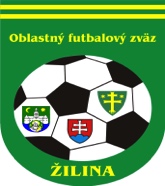 ÚRADNÁ SPRÁVA číslo 5ŠDK oznamuje, že aktív prípraviek 2019/2020 sa uskutoční dňa 23.8.2019 /piatok/ o 17.00 hod. na západnej tribúne štadióna MŠK ŽILINA /PRESS CENTRUM/. Uvedený termín je posledným možným na prihlásenie družstiev.1. ŠDK - predseda Peter VACHAN, zasadnutie dňa 22. 8. 2019Nepodmienečné pozastavenie výkonu športu podľa DP čl. 9/2b2 a čl. 17 DP:Peter Mičiak, 1309114, Brodno I. DT dospelí, 1 s. s. N od 19. 8. 2019 podľa DP čl. 46/1, 2, 10 EURVladimír Púchoň, 1215852, Hlboké I. DT dospelí, 6 týždňov N od 19. 8. 2019 podľa DP čl. 45/1, 2b, 10 EUR Vylúčení po 2. ŽK. DS – nepodmienečné pozastavenie výkonu športu na 1 súťažné stretnutie, podľa DP čl. 9/2b2 a čl. 37/3 DP:Mário Turanec, 1309114, Kamenná Poruba I. DT dospelí, od 19. 8. 2019, 10 EURStanislav Hornák, 1032866, Trnové III. DT dospelí, od 19. 8. 2019, 10 EURDisciplinárne oznamy:ŠDK na základe odborného stanoviska KR k vylúčeniu hráča Jozef Majtán, 1150621, Brodno I. DT dospelí v s. s. 3.k Horný Hričov- Brodno ruší účinky ČK a ďalšie disciplinárne konanie voči hráčovi zastavuje.ŠDK na základe podnetu KR trestá R Peter Harciník peňažnou pokutou 17 EUR za oneskorené ospravedlnenie z delegácie na s. s. podľa RS 88., 10 EURŠDK schvaľuje žiadosť Martin Bambúch, 1278827, Štiavnik o odpustenie zvyšku DS s účinnosťou od 19. 8. 2019 s podmienečným odkladom do 31. 12. 2019, 10 EURŠDK schvaľuje žiadosť Jozef Játy, 1322540, Kotešová o odpustenie zvyšku DS s účinnosťou od 19. 8. 2019 s podmienečným odkladom do 31. 12. 2019, 5 EURŠportovo – technické oznamy:Prihlásené družstvá prípraviek:Staršia prípravka:OZ Mládežnícky futbal Závodie, Horný Hričov, Ďurčiná, Gbeľany, Hliník, Bytčica, Zádubnie, Brodno, Bánová, Pšurnovice (SDM Predmier), Stráňavy, Bitarová,Zbyňov, Kunerad, Strečno, Teplička nad Váhom, Lietavská Lúčka, Dolný Hričov, Terchová, Rosina, ,Podhorie, F.A. United „A“, F.A. United „B“, 1. KŠK Žilina, Kamenná Poruba, Nezbudská Lúčka, FC Juventus Žilina A, FC Juventus Žilina B, FC Juventus Žilina C, Považský Chlmec, Bytča, Belá, Varín, Rajec	Mladšia prípravka:Horný Hričov, Ďurčiná, Gbeľany, Zádubnie, Brodno, Bánová, Stráňavy, Bitarová, Hôrky, Zbyňov, Kunerad, Strečno, Dolný Hričov, Rosina, Podhorie, F.A. United „A“, F.A. United „B“, Krasňany, Kamenná Poruba, FC Juventus Žilina A, FC Juventus Žilina B, FC Juventus Žilina C, Belá, Varín, Rajec, Teplička nad VáhomDodatočne je možné prihlásiť družstvo prostredníctvom podania na komisiu prostredníctvom systému ISSF do 23.08.2019 do 15:00 hod. alebo osobne na aktíve prípraviek dňa 23.08.2019.Zmeny termínov stretnutí:Najbližšie zasadanie ŠDK sa uskutoční dňa 28. 8. 2019 (streda) o 16:00 v priestoroch ObFZ Žilina.2. KR – predseda Juraj Krajči, zasadnutie dňa 21.8.2019Zmeny DL číslo 4: Ospravedlnenia: Matejčík, Škola- celý súťažný ročník; Rogoň, Vozár, Svoreň, Muráň, Sobola- celá jesenná časť; Martinec st.: PN; Mikurda, Ištvánik- soboty; Dikoš: soboty a nedele doobeda; Vlasatý, Masiarik: do odvolania; Vrchovský: do 23.8.; Gabaj: do 31.8.; Žitník: 25.8., 1.9., 8.9., 15.9.; Dikoš: 24-25.8.; Ištvánik: 13-20.8.; Hollý: 24.-25.8. do 15:00; Zemiak: 24.-25.8. Jakub Michal: 24.8. celý deň a 25.8. od 16:00; Hrobárik D.: 24.8.; Kašjak: 24-25.8.; Gešová: 24.8. po 13:00; Čupec: 24.-25.8. do 14:00; Ukropová: 25.8. od 13:00 do 16:00; Bříza: 24-25.8.; Bugala: 25.8. do 15:00; Charbuliak: 24-25.8.; Valek: 24.8. popoludní; Sadiku: 21.8.-2.9.; Harciník 24.8. (oneskorene); Krajči: 15, 20-22.9.; Behančín: 20-22.9.; Mikurda: 24.-25.8.; Kúdelka: 24.8.; Holeš: 24.-25.8. do 15:00; Takáč: 24.-25.8.KR zaevidovala podnet od RTJ Brodno, námietku považuje za opodstatnenú – odstúpené DK.KR žiada predstaviteľov klubov aby námietky a sťažnosti na výkon rozhodcov podávali výlučne prostredníctvom ISSF. KR sa podnetmi, ktoré nespĺňajú RS kapitola XIV body 81-83 nebude zaoberať. Za závažné pochybenie sa považuje neoprávnené udelenie ČK hráčovi (prípadne neoprávnené udelenie ŽK, ktorá je súčasťou udelenia ČK po 2. ŽK), neudelenie ČK hráčovi, nesprávne nariadený PK, nesprávne uznaný, prípadne neuznaný gól.KR opätovne upozorňuje delegované osoby na zákaz požívania alhoholických nápojov pred a počas stretnutí. Dodržiavanie sa bude námatkovo kontrolovať.KR upozorňuje všetkých R, že ospravedlnenia je možné posielať na známu adresu delegovanie@obfzza.sk najneskôr do pondelka 20:00 hod. Po tomto termíne bude ospravedlnenie považované za neskoré (s pokutou).3. Hospodárska komisia – predseda Mgr. Anna PsotnáZa mesiac júl 2019 neevidujeme žiadnu neuhradenú faktúru, ďakujeme.4. Sekretariát - ObFZRS 2019-2020 v elektronickej forme nájdete na stránke www.futbalzilina.sk, https://obfz-zilina.futbalnet.sk Info pre klubových manažérov:
v krátkej dobe Vám budú navýšené kredity v eshope (pokiaľ máte na ne nárok) z dôvodu dodatku zmluvy s Ministerstvom školstva, viac informácií nájdete tu: https://www.futbalsfz.sk/prerozdelenie-prispevkov-podla-zakona-o-sporte

Taktiež Vám boli zo SFZ 31.7.2019 odoslané peniaze na Vaše účta z jarnej časti prerozdelenia členských poplatkov, viac info tu: https://www.futbalsfz.sk/clenske-prispevky-SFZ-2018-2019SFZ prijíma žiadosti do 15.9.2019. Po predchádzajúcich pozitívnych skúsenostiach, kedy na modernizáciu infraštruktúry amatérskeho futbalu vláda SR prispela čiastkou 6 mil. € sa rozhodla podporiť tento trend aj v budúcom období. Pre roky 2019 – 2021 vyčlenila ďalších 3,5 mil. € o ktoré môžu žiadať záujemcovia na SFZ (kluby majúce aspoň jedno družstvo mládeže, okrem účastníkov republikových súťaží dospelých) najneskôr do 15.9.2019. Viac informácií o „výzve“ nájdete na stránke SFZ.Úhrada R prostredníctvom kreditov:Upozorňujeme funkcionárov FK, ktorých družstvá štartujú v súťažiach mládeže, že SFZ spustil možnosť automatickej úhrady delegovaných osôb (z MFS mládeže) prostredníctvom kreditov, Celý návod nájdete tu :https://demo.csm.sportnet.online/help/automaticke-uhrady-nakladov-delegovanych-osobIng. Igor Krško  v.r.                                              Milan Matejčík  v.r.   predseda ObFZ	sekretár ObFZZmeny termínovZmeny termínovZmeny termínovZmeny termínovZmeny termínovZmeny termínovSúťažKoloDomáciHostiaNový termínPoplatok I.trieda dospelí4Veľké RovnéHorný Hričov24.8.2019 o 16,0024.8.2019 o 16,007NededzaZástranie15.9.2019 o 11,0015.9.2019 o 11,008Lietavská LúčkaVeľké Rovné22.9.2019 o 15,0022.9.2019 o 15,009NededzaVeľké Rovné28.9.2019 o 11,0028.9.2019 o 11,0010ŠtiavnikVeľké Rovné6.10.2019 o 14,306.10.2019 o 14,3012ZástranieVeľké Rovné20.10.2019 o 14,0020.10.2019 o 14,00II.trieda dospelí1HôrkyOvčiarsko29.8.2019 o 17,0029.8.2019 o 17,005OvčiarskoStráža6.9.2019 o 16,306.9.2019 o 16,306KrasňanyOvčiarsko13.9.2019 o 15,3013.9.2019 o 15,307ĎurčináStráňavy14.9.2019 o 15,0014.9.2019 o 15,00I.trieda dorast4Veľké RovnéHorný Hričov24.8.2019 o 13,3024.8.2019 o 13,303BitarováPovažský Chlmec29.8.2019 o 13,0029.8.2019 o 13,001Veľké RovnéTerchová29.8.2019 o 17,0029.8.2019 o 17,002RašovDolný Hričov29.8.2019 o 17,0029.8.2019 o 17,006KotešováDolný Hričov6.9.2019 o 15,306.9.2019 o 15,308OvčiarskoVeľké Rovné22.9.2019 o 12,3022.9.2019 o 12,3010BytčicaVeľké Rovné5.10.2019 o 14,305.10.2019 o 14,3012KrasňanyVeľké Rovné20.10.2019 o 11,3020.10.2019 o 11,30I.trieda žiaci4Veľké RovnéHorný Hričov24.8.2019 o 11,0024.8.2019 o 11,004StrečnoStráňavy25.8.2019 o 13,0025.8.2019 o 13,003ZbyňovStrečno29.8.2019 o 10,0029.8.2019 o 10,001ZbyňovRašov5.9.2019 o 17,305.9.2019 o 17,302HliníkVeľké Rovné12.9.2019 o 16,3012.9.2019 o 16,303VišňovéVarín20.9.2019 o 15,3020.9.2019 o 15,308Lietavská LúčkaVeľké Rovné22.9.2019 o 10,0022.9.2019 o 10,004Dlhé PoleVišňové27.9.2019 o 15,30Dlhé Pole 5 €10Hvozdnica Veľké Rovné6.10.2019 o 10,006.10.2019 o 10,0012VarínVeľké Rovné20.10.2019 o 10,0020.10.2019 o 10,00II.A trieda žiaci6RosinaKunerad29.8.2019 o 10,0029.8.2019 o 10,005LietavaRosina5.9.2019 o 17,005.9.2019 o 17,00II.B trieda žiaci 4SúľovPetrovice6.9.2019 o 16,306.9.2019 o 16,3064KotešováKamenná PorubaKŠK ŽilinaKunerad7.9.2019 o 10,0020.9.2019 o 16:007.9.2019 o 10,0020.9.2019 o 16:00I.trieda ml. žiaci4RajecZbyňov22.8.2019 o 17,0022.8.2019 o 17,001PodhorieRosina B28.8.2019 o 17,0028.8.2019 o 17,003ZbyňovStrečno29.8.2019 o 12,0029.8.2019 o 12,001HliníkFA UNITED4.9.2019 o 16,304.9.2019 o 16,305Rosina ARosina B4.9.2019 o 16,454.9.2019 o 16,452Rosina AHôrky11.9.2019 o 17,0011.9.2019 o 17,002Rosina B Zbyňov11.9.2019 o 17,0011.9.2019 o 17,002Juventus ŽilinaHliník19.9.2019 o 18,0019.9.2019 o 18,004Juventus ŽilinaBánová B26.9.2019 o 19,0026.9.2019 o 19,00DátumČasKoloinfoDomáciHostia24.08.10:004Kml.žiaciFC JUVENTUS ŽILINATJ Jednota Bánová (B)hrá sa 26.9. o 19:00, HP ZŠ Závodie24.08.13:304KdorastTJ ŠTART Veľké RovnéTJ Horný HričovR Nemček Ján za Harciník Peter24.08.16:004KmužiTJ ŠTART Veľké RovnéTJ Horný HričovAR1 Nemček Ján za Harciník Peter25.08.10:004KžiaciOŠK Kamenná PorubaTJ Partizán Kuneradhrá sa 20.9. o 16:0025.08.10:004KžiaciTJ Dlhé PoleTJ Višňovéhrá sa 27.9. o 15:3025.08.16:004KmužiTJ Dlhé PoleTJ Druž. Hrič. PodhradieAR Valek Jakub za Holeš Marek25.08.16:004KmužiTJ Rozvoj MojšŠK Lietavabez AR25.08.16:004KmužiOŠK Divinka - LalinokŠK Dolný HričovR Holeš Marek za Michal Jakub